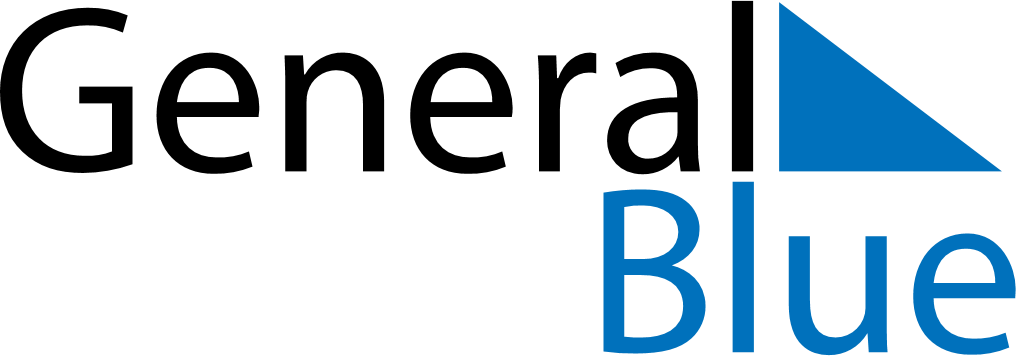 October 2026October 2026October 2026October 2026October 2026October 2026BurundiBurundiBurundiBurundiBurundiBurundiSundayMondayTuesdayWednesdayThursdayFridaySaturday1234567891011121314151617Rwagasore Day18192021222324Ndadaye Day25262728293031NOTES